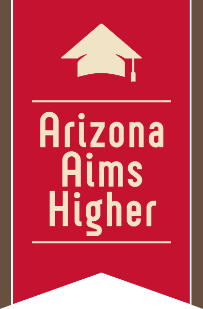 Expect More Arizona developed this communications toolkit in partnership with the Arizona Public Engagement Task Force to help schools and districts communicate with parents about the new AzMERIT test and scores. It is critically important to educate parents about what AzMERIT is, what it means for their child and what to expect when scores are released. We need to get the word out to families now, so they are prepared when they receive their child’s individual score reports in the coming weeks. It will also be important to continue to communicate with parents about how to read the reports and to encourage them to speak to their child’s teacher if they have any questions. 

It’s equally necessary to ensure we are equipping educators and administrators with the tools they need to help support parents, since they will be on the front lines during the score release. Our collective outreach efforts are vital to ensuring we maintain a meaningful assessment in Arizona that accurately measures how are students are performing. 

Please use the content in this document as you see fit and modify it according to the specific details for your school. Included in this toolkit is a sample email or letter you can send to parents now to let them know what’s coming next, a cover letter to attach to the family score reports when you send them home, an elevator speech that educators can use during parent/teacher conferences, suggested blog posts or newsletter articles, a phone message that school principals can leave for parents, and general talking points. 

Contact us if you have any questions on the content.

Many thanks,
Christie SilversteinExpect More Arizonachristie@expectmorearizona.org(602) 648-6616TABLE OF CONTENTSEmail/Letter to ParentsCover Letter for Family Score Reports Parent Guide to the New TestFrequently Asked QuestionsSocial Media PostsPhone MessageTalking PointsBlog Post / Newsletter ContentElevator Speech for Parent Teacher ConferencesEn Espanol Email/Letter to ParentsCover Letter for Family Score ReportsParent Guide to the New TestFrequently Asked QuestionsPhone MessageTalking PointsBlog Post / Newsletter ContentElevator Speech for Parent Teacher ConferencesQuestions? Contact Christie Silverstein at Expect More Arizona at christie@expectmorearizona.org or (602) 648-6616. ArizonaAimsHigher.orgI. EMAIL/LETTER TO PARENTSDear Parent/Guardian,In November 2014, the Arizona State Board of Education adopted a new statewide achievement test for Arizona students called AzMERIT. This new assessment was given to Arizona students in grades 3 through high school for the first time in spring 2015. It replaces the previously administered AIMS test in reading, writing and math. AIMS Science tests were still given to students in grades 4, 8 and in high school. In a few short weeks, we will be sharing your child’s results from last year with you. You will receive a comprehensive family score report with detailed information about how your child performed on both the English language arts and math portions of the AzMERIT test. Here are a few important things to keep in mind:Teachers have multiple ways they measure student learning. AzMERIT is just one of those tools. Throughout the school year, there are many ways teachers assess how students are doing in their classroom, including classwork, homework, quizzes, projects, and teacher and counselor observations about your child’s growth. The results from AzMERIT should be used along with all of this information to ensure your child is on track to succeed. 
This is a transition year for Arizona schools. AzMERIT looks different from previous tests because it is a new test and is setting a higher bar for what students need to know and be able to do. Teachers, students, and parents are all making adjustments and getting used to the modified way teachers are teaching and students are learning. This year’s test results may seem lower than what you have come to expect from your child. There is no need to be alarmed, because that is what we expect during this transition. It doesn’t mean your child is doing worse. Instead the scores will provide a more accurate view of how your child is doing. We are on the right track. Arizona is asking more from our students so they can achieve their full potential. The AzMERIT test goes beyond the previous bubble test by measuring a wide range of real-world skills, like critical thinking, problem-solving, and analysis. For high school students, this exam is NOT required for graduation. It is, however, the most accurate tool available to measure whether your child is mastering the skills we expect of our young people.Remember, your child’s teachers are your best resources for information. When you get your child’s score report, they should be your first call. They can answer your questions about how to use these results to support your child’s learning at home. I encourage you to review the results with them and discuss areas for additional support and practice with your child. Arizona is working hard to get the scoring right on these new tests; that’s why you are receiving last year’s results well after the start of this school year. We know it is frustrating for parents and teachers to receive the scores now, but in subsequent years, the goal is to have scores available by the end of the same school year, so teachers and parents have a clear understanding of each student’s strengths and areas for improvement.Together, let’s make this the best school year yet!Sincerely,[name]
[District Superintendent or School Principal]
II. COVER LETTER FOR SCORE REPORTSDear Parent/Guardian,
Our school is dedicated to giving a world-class education that ensures your child is on track to succeed this year and in the future. Over the past few years, we have been working to raise the bar to ensure that our students are prepared to be successful not just in the next grade, but also in college, career and in life. We’ve implemented higher standards and have asked our students to use their critical thinking, problem-solving, and creativity skills more than they ever have before. Last spring, our students took a new assessment, which is one tool that we use to see if our children are on track to succeed. The assessment is called AzMERIT and it took the place of AIMS in reading, writing and math.Enclosed is your child’s score report from last spring. It shows you your child’s progress in English language arts and in math. You’ll notice that the report shows you how your child did in relation to his peers in the school, district and in the state. It also provides you with more detailed information about your child’s mastery of specific content within each subject.It is important for you to know that this is a transition year for the test. Your child’s scores may look different or lower than you are used to, but it doesn’t mean that your child, our school, or our teachers are doing worse than they have before. Rather, we have raised the bar and increased expectations for what our students need to know and be able to do and for what our teachers are teaching. The results from AzMERIT will set a new baseline for us so we can help each and every one of our students succeed.Your child’s current teachers also received these test results. We encourage you to talk to them for additional information about how your child is performing in class, as well as to discuss how your child can be further supported in school. We appreciate your patience this year as we continue the transition to a set of academic standards and tests that we believe will put our students on track to achieving their full potential. Please don’t hesitate to contact me directly if you have any additional questions. Thank you,[name]
[District Superintendent or School Principal]




III. PARENT GUIDE TO THE NEW TESTParent Guide to Your Child’s Test ResultsThis past spring, your child took the new statewide test in math and English language arts called AzMERIT. The test was designed to be a tool for parents, teachers and students to tell us if your child is on track to succeed in his current grade and in the future. You should use your child’s AzMERIT scores along with classroom assignments, homework, grades, and your conversations with his or her teachers to have a complete picture of how your child is doing. We hope you’ll find the following information helpful as you review your score reports. Please contact your child’s teachers to talk through the results and how you can work together to help your child succeed.What should you take away from this report? This AzMERIT score report helps you understand your child’s academic achievement. You can see how your child is performing in comparison to peers in the same grade level, school, and district. In addition to giving you an overall score, the report also breaks down each subject into categories to provide you with a better understanding of how your child performed in different areas of math and English. Why am I first receiving last year’s score now?Arizona is working hard to get the scoring right on these new tests; therefore, students are receiving last year’s results this fall. We know it is frustrating for parents and teachers, but in subsequent years, the goal is to have scores available by the end of the school year. Why does my child’s score look different than scores on previous tests?Because AzMERIT is a new test, the first year test scores set a new baseline from which progress will be measured. Your child’s score, as well as school and district results, may appear lower this year because the tests measure more complex skills including critical thinking, problem solving, and analysis. A low score does not mean your child did not improve or learned less. It simply means that the expectations have been raised for students and the results provide a more accurate picture of how your child is progressing. These scores cannot be compared to previous test scores since they focus on different skills.  What resources are available to help my child?Arizona Aims Higher: information about Arizona’s College & Career Ready Standards and AzMERIT, along with tips and resources to help your child succeed in school. ArizonaAimsHigher.org. Math Power Book: created by The Rodel Foundation of Arizona, this book was designed for parents and families who want to help their children make sense of math and covers concepts introduced in first grade all the way through sixth grade. RodelAZ.org/home/the-math-power-book Do Your Homework Arizona: a free tool created by Stand for Children Arizona to help parents better understand homework related to Arizona’s new academic standards in math and English in kindergarten through eighth grade. DoYourHomeworkArizona.orgHow will my child’s score be used?Scores will be used to better tailor instruction to individual student needs and give us a tool to see how students and schools across the state are doing.  What if my child did well on his or her report card last year, but not as well on this test?The new tests are only one of several measures that are used to determine your child’s academic performance. Report card grades include multiple sources of information – participation, work habits, group projects, and homework – all of which are important in determining a child’s academic achievement. These sources are not reflected on the test, so there may be some differences. To further explore your child’s academic achievement, talk with his or her teacher.How can I use these test results to help my child improve?You can use the test results to guide a discussion with your child’s teachers about additional supports or challenges that may be needed in class, as well as ways to support your child at home. Your child’s performance is broken down into categories in each subject. Therefore, you can use also this information to locate activities online that were designed specifically for each category at every grade level. How long will it be before I can see progress in my child’s score?As teachers spend more time focusing on the content outlined in the new standards and students gain more practice with the skills, scores are expected to improve over time.  What types of questions were asked? AzMERIT includes a number of different types of questions, including performance tasks that are multi-step assignments that ask students to apply their knowledge and skills to address real-world problems. In English, students have to apply their research and writing skills, and in math, they solve complex problems and then describe and defend their reasoning. The test also includes traditional multiple choice questions, as well as interactive questions that require students to drag and drop their answers into a box, create equations, and fill in the answer. How are the new tests different?They focus on measuring real-world skills. For example, students were asked to read complex passages, analyze them, and write thoughtful responses, which is different from previous tests. This was also the first time a statewide test included a writing section at every grade level. AzMERIT does not lend itself to teaching to the test. By moving away from simple fill in the bubble tests, the temptation to teach to the test was eliminated. The new tests emphasize applying skills over memorization. Strong teaching coupled with engaged learning throughout the year is the best way to prepare for this test. Since the standards ensure students are learning what they need to know, and the new tests are aligned to the standards, schools can now focus on what is most important, instead of test prep. IV. FREQUENTLY ASKED QUESTIONS ABOUT AZMERITWhat does my child’s test score mean?The new state test measures how well your child is performing in English language arts and math. AzMERIT scores are just one of several measures, including report card grades, classroom performance, and feedback from teachers, that can be used to measure your child’s academic progress.Why does my child’s score look different than scores on previous tests?Because AzMERIT is a new test, these first year test scores set a new baseline from which progress will be measured. Your child’s score, as well as school and district results, may look lower this year because the test measured more complex skills including critical thinking, problem solving, and analysis. A low score does not mean your child did not improve or learned less. It simply means that the expectations have been raised for students. It is also important to know that AzMERIT is a very different test than we’ve had before, so it is not possible to compare our old test to AzMERIT. In addition, as a new test, students and teachers still need time to adjust to the new assessment. Given time and our support, we know that our students will rise to the challenge. How will my child’s score be used?Scores will be used to better tailor instruction to individual student needs and give us a tool to see how students and schools across the state are doing.  What types of questions were on the test? AzMERIT includes a number of different types of questions, including performance tasks that are multi-step assignments that ask students to apply their knowledge and skills to address real-world problems. In English, students have to apply their research and writing skills, and in math, they solve complex problems and then describe and defend their reasoning. The test also includes traditional multiple choice questions, as well as interactive questions that require students to drag and drop their answers into a box, create equations, and fill in the answer. What if my child did well on his or her report card last year, but not as well on this test?Report card grades include multiple sources of information, including participation, work habits, group projects, and homework, all of which are important in determining a child’s academic achievement. These sources are not reflected on the test, so there may be some differences. To further explore your child’s academic achievement, talk with his or her teachers.How can I use these test results to help my child improve?You can use the test results to guide a discussion with your child’s teachers about additional supports or challenges that may be needed in class, as well as ways to support your child at home. Your child’s performance is broken down into categories in each subject. Therefore, you can use also this information to locate activities online that were designed specifically for each category at every grade level. How was AzMERIT graded?All of the test items are reviewed and approved by Arizona educators. That review includes confirming the answer key for items and any scoring rubrics. Items that require hand scoring are scored by trained scorers using the appropriate scoring rubric.
Where can we get the draft score reports?Examples of the family score reports and the report guide are available at AzMERITportal.org.When are the test results being released?According to the Arizona Department of Education, initial AzMERIT scores will be sent to districts and charters by early October. Districts and charters will receive copies of each student’s family score report by mid-October. How will I receive my child’s score report?Districts and charters will receive copies of each student’s family score report by mid-October. Schools and districts will be responsible for distributing the score reports to each student’s family. Schools can decide to send them home in backpacks, schedule parent meetings or mail them home.  What is Move on When Reading (MOWR)? “Move On When Reading” is a state law that requires a student not be promoted from third grade to fourth grade if the student is reading at a much lower level than is expected of a third grader. A student’s reading level is determined using the “Reading for Information” and “Reading for Literature” scoring categories of this AzMERIT English language arts assessment. You can find more details about your child’s performance on these two areas on the back of the family score report. Since AzMERIT test scores from last spring were not available before the beginning of this school year, no third graders were retained based on the MOWR requirement alone. However, if your child did not meet the requirement on last year’s test, there are a variety of services that may be available to provide the necessary support to help your child catch up. Schools and districts will notify parents at the earliest indication that a student is not reading at grade level, so if your child’s score report shows that they did not pass the Move on When Reading requirement you most likely will have already received a letter or other form of communication from the school. If you are worried about your child’s reading ability, you should speak directly with his or her teacher to learn more. It’s important to note that some students are exempt from the law, including certain English Language Learners, students with individual education plans, students in the process of a special education evaluation, or students diagnosed with a significant reading impairment, including dyslexia. V. PHONE MESSAGE FROM PRINCIPALHi, its [Principal name] from [school]. In a few short weeks, we will be sharing your child’s AzMERIT results with you. [Add in details about how your school will be delivering the reports – via mail, sent home in backpacks, hand delivered at parent meetings.] You will receive a comprehensive family score report with detailed information about how your child performed on both the English language arts and math portions of the test. Please know that this test represents just one of many measures that gauge your student’s progress. The results, while meaningful, should be taken in the context of how your child is doing on his homework, grades, and class participation.

This year’s results may seem lower than what you have come to expect from your child. However, there is no need to be alarmed – we expect lower test scores with any transition to a new test. Also, expectations have been raised for what our students need to know and be able to do. If your child’s scores are lower than you hoped they would be, it doesn’t mean your child is doing worse. Instead the scores will provide a more accurate view of how your child is doing academically. 

Remember, your child’s teachers are still your best resources for information. They can answer many questions you may have about how to use these results to support your child’s learning at home. I encourage you to review the results and discuss any concerns with your child’s teachers. 

For more details about AzMERIT, visit our school website [at schoolwebsite.org].VI. SOCIAL MEDIA POSTSHave a question about your child’s AzMERIT results? Check out these FAQs or talk with your child’s teacher: bit.ly/AZtestFAQ #AZAimsHigherWe expect accurate test results from Doctors. Shouldn't we expect the same from academic tests? VIDEO: bit.ly/AZCheckUp  #AZAimsHigherWant to know what the new AzMERIT test results mean for your child? Check out this short webinar. bit.ly/AzMERITwebinar #AZAimsHigherLearn about AzMERIT and what it means for your child. bit.ly/AzTest #AZAimsHigherVII. KEY TALKING POINTS
AzMERIT is like an annual checkup – an important opportunity to find out how your child is doing in school. Just as doctors check height and weight, teachers and parents use the test to check how students are doing in English and math.AzMERIT is better aligned with what students are learning in the classroom. It goes beyond multiple choice questions to measure real learning, with a focus on assessing critical-thinking and problem-solving skills.Parents will now have more accurate information to know how their students are doing and whether they are ready for the next grade and ultimately for college and career. Arizona’s educators and students have been working diligently over the past five years to implement higher expectations and improve achievement for all students. AzMERIT is another step on our path to higher expectations and achievement for all students – and now we have a definition of proficiency for this assessment that truly means that a student is on track for his or her next step.AzMERIT scores show us what the NAEP (a rigorous multi-state assessment) results have been highlighting for years. If we want our students to be globally competitive and for Arizona to be the best place to live and do business, then we need to embrace these results and take action to make education the top priority in our state.AzMERIT sets a more realistic benchmark for student performance. Because it is a completely new test, scores look different than AIMS and may seem lower than before; however, this doesn’t mean that students are doing worse. Instead, the scores provide a more accurate view of how students are doing academically. We know there is still a lot of work to be done to ensure more students are proficient in every grade. We are confident that if we provide resources to our educators and support our students, they will be successful and we will see improved outcomes for students at every level.No one likes taking tests – but they are one important way for us to understand how our children are doing, and find ways to improve learning in our schools.A new law was adopted in 2015 to provide students, teachers and schools with a two-year transition period to adjust to the new AzMERIT exam in the 2014-2015 and 2015-2016 school years. During this time, our state’s accountability system, including school letter grades, will be placed on hold. Learn more about the test and what your child needs to know to be successful at ArizonaAimsHigher.org/AzMERIT. VIII. BLOG POST/NEWSLETTER COPYAzMERIT Results: What [DISTRICT/SCHOOL NAME] Families Can Expect

Our school is dedicated to giving a world-class education that ensures your child is on track to succeed this year and in the future. Over the past few years, we have been working to raise the bar to ensure that our students are prepared to be successful not just in the next grade, but also in college, career and in life. We’ve implemented higher standards and have asked our students to use their critical thinking, problem-solving, and creativity skills more than they ever have before. Last spring, our students took a new assessment, which is one tool that we use to see if our children are on track to succeed. The assessment is called AzMERIT and it took the place of AIMS in reading, writing and math.You should expect to receive your child’s test scores by [INSERT DATE THAT YOU PLAN TO SHARE SCORE REPORTS WITH PARENTS].Since this is the first year of the assessment and we’re asking students to know and be able to do more, you can expect that test scores will be different than before and may appear lower than expected. The test scores are giving us really important information that we can use along with your child’s grades, homework, and class participation to understand how your child is doing in meeting higher expectations.This change may feel tough right now, but it is the right thing to do to help our kids succeed now and in the future. AzMERIT is helping to give us more accurate information about how our kids are doing and where they need more support – making all of us better. Teachers and parents can use student scores to make sure they’re doing all the right things to support student achievement. Over time, each [DISTRICT/SCHOOL NAME] graduate will be stronger and more competitive in college, career and life. No one likes taking tests – but AzMERIT is one important way for us to understand how our children are doing, and find ways to improve learning in our schools.

To learn more about the test and what your child needs to know to be successful, visit ArizonaAimsHigher.org/AzMERIT.IX. ELEVATOR SPEECH FOR PARENT-TEACHER CONFERENCESIn a few short weeks, we will be sharing your child’s AzMERIT results with you. [Add in details about how your school will be delivering the reports – via mail, sent home in backpacks, hand delivered at parent meetings]. You will receive a comprehensive family score report with detailed information about how your child performed on both the English language arts and math parts of the AzMERIT test. Please know that the AzMERIT test represents just one of many measures that gauge your student’s progress. The results, while meaningful, should be considered in the context of your child’s grades, homework, class participation, and other tools. When you receive your score report, I want you to call me or set up a time for us to talk so I can walk through all of that information with you.  
X. EN ESPAÑOL

a. EMAIL/LETTER TO PARENTSEstimado/a Padre/Madre/Custodio:En noviembre de 2014, La Junta de Educación del Estado de Arizona adoptó una nueva prueba estatal de logro para los estudiantes de Arizona llamada AzMERIT. Esta nueva evaluación fue administrada a los estudiantes de Arizona de 3er grado a high school por primera vez en la primavera de 2015. Reemplaza a la prueba AIMS previamente administrada en lectura, escritura y matemáticas. Las pruebas de ciencias de AIMS continuarán siendo administradas a los estudiantes de 4º y 8º grado y de high school.En unas cuantas semanas, compartiremos con usted los resultados del año pasado de su hijo/a. Usted recibirá un reporte integral de calificaciones de la familia con información detallada sobre cómo su hijo/a se desempeñó en las porciones de la prueba AzMERIT tanto en las artes del idioma inglés como en matemáticas. Aquí hay algunas cosas importantes a tener en cuenta:Los maestros tienen varias formas de medir el aprendizaje de los estudiantes. AzMERIT es sólo una de dichas herramientas. Durante el año escolar, hay muchas formas en las cuales los maestros evalúan el progreso de los estudiantes en el salón de clases, incluyendo trabajo en la clase, tareas, cuestionarios, proyectos, y hasta observaciones de los maestros y consejeros sobre el crecimiento de sus hijos. Los resultados de la prueba AzMERIT deben usarse en conjunto con toda esta información a fin de asegurar que su hijo/a vaya en camino al éxito.Éste es un año de transición para las escuelas de Arizona. La prueba AzMERIT se ve distinta a las pruebas previas porque es una prueba nueva y está estableciendo expectativas más altas con respecto a lo que los estudiantes deben saber y poder hacer. Tanto los maestros, como los estudiantes y los padres de familia están haciendo ajustes y acostumbrándose a la forma modificada en la cual los maestros enseñan y los estudiantes aprenden. Los resultados de la prueba de este año pueden verse más bajos de lo que usted espera de su hijo/a. No hay necesidad de alarmarse, porque eso es lo que esperamos que suceda durante esta transición. No significa que su hijo/a se esté desempeñando peor. En lugar de ello, las calificaciones proveerán una visión más precisa de cómo va progresando su hijo/a.Vamos por el camino correcto. Arizona está pidiendo más de nuestros estudiantes para que ellos puedan alcanzar su potencial máximo. La prueba de AzMERIT va más allá de la prueba previa que usaba burbujas. al medir una amplia gama de habilidades de mundo real, como el pensamiento crítico, la resolución de problemas, y el análisis. Para los estudiantes de high school, este examen NO es requerido para su graduación. Sin embargo, es la herramienta más precisa disponible para medir si su hijo/a está dominando las habilidades que esperamos de nuestros jóvenes.Recuerde que los maestros de sus hijos son su mejor recurso para obtener información. Cuando usted reciba el reporte de calificaciones de su hijo/a, ellos deberían ser su primera llamada. Ellos pueden contestar sus preguntas sobre cómo usar dichos resultados para apoyar el aprendizaje de su hijo/a en casa. Le animo para que revise los resultados con ellos y para que hablen sobre áreas que requieran apoyo adicional y práctica con su hijo/a. Arizona está trabajando arduamente para que las calificaciones en estas pruebas nuevas sean las correctas; es por eso que usted está recibiendo los resultados del año pasado después del comienzo de este año escolar. Sabemos lo frustrante que es para los padres de familia y los maestros el recibir los resultados hasta ahora, pero en años subsiguientes, la meta es tener las calificaciones disponibles para finales del mismo año escolar, a fin de que los maestros y los padres de familia entiendan claramente las fortalezas y las áreas que necesita mejorar cada estudiante.Juntos, ¡hagamos a este año escolar aún mejor!Atentamente,[name]
[Superintendente de Distrito or Director de la Escuela XXXX or Directora de la Escuela XXXX]
b. COVER LETTER FOR SCORE REPORTSEstimado/a Padre/Madre/Custodio:Nuestra escuela está dedicada a proveer una educación de clase mundial que asegure que su hijo/a vaya en camino hacia el éxito tanto este año como en el futuro. Durante los últimos años, hemos estado trabajando para elevar las expectativas a fin de asegurar que nuestros estudiantes estén preparados para tener éxito no sólo en el siguiente grado, sino también en el colegio, la universidad, la carrera y la vida. Nosotros hemos implementado estándares más altos y les hemos pedido a nuestros estudiantes que usen sus habilidades de pensamiento crítico, de resolución de problemas, y de creatividad más de lo que lo han hecho nunca antes.La primavera pasada nuestros estudiantes tomaron una nueva evaluación, la cual es una herramienta que utilizamos para ver si nuestros hijos van en camino al éxito. La evaluación se llama AzMERIT y tomó el lugar de la prueba AIMS en lectura, escritura y matemáticas.Adjunto se encuentra el reporte de calificaciones de la primavera pasada de su hijo/a. Éste muestra el progreso de su hijo/a en artes del idioma inglés y matemáticas. Usted notará que el reporte muestra cómo se desempeñó su hijo/a en comparación con sus compañeros de la escuela, el distrito y el estado. También le provee información más detallada sobre la competencia de su hijo/a con respecto al contenido específico dentro de cada materia.Es importante que usted sepa que éste es un año de transición para la prueba. Es posible que las calificaciones de su hijo/a puedan verse diferentes o más bajas que aquellas a las que ustedes están acostumbrados, pero esto no significa que su hijo/a, nuestra escuela, o nuestros maestros se estén desempeñando peor que antes. En lugar de ello, nosotros hemos elevado las expectativas para lo que nuestros estudiantes necesitan saber y poder hacer, y para lo que nuestros maestros están enseñando. Los resultados de la prueba AzMERIT establecerá un parámetro nuevo para nosotros, a fin de que nosotros podamos ayudar a cada uno de nuestros estudiantes a tener éxito.Los maestros actuales de su hijo/a también recibieron los resultados de la prueba. Le animamos para que hable con ellos para obtener más información con respecto a cómo se está desempeñando su hijo/a en clase, y para que consideren cómo se puede apoyar más a su hijo/a en la escuela. Apreciamos su paciencia este año, mientras continuamos la transición para establecer un conjunto de estándares académicos y pruebas que creemos pondrán a nuestros estudiantes en camino a lograr su máximo potencial. Por favor no dude en comunicarse directamente conmigo si tiene usted cualquier pregunta adicional.Muchas gracias, [name]
[Superintendente de Distrito Or for a male principal: Director de la Escuela XXXX or  for a female principal:Directora de la Escuela XXXX]
c. PARENT GUIDE TO THE NEW TESTGuía de los Resultados de la Prueba de Sus Hijos para los Padres de Familia Esta primavera pasada, su hijo/a tomó la nueva prueba estatal en matemáticas y artes del idioma inglés llamada AzMERIT. La prueba fue diseñada como una herramienta para padres, maestros y estudiantes, la cual nos dice si su hijo/a va en buen camino para tener éxito en su grado actual y en el futuro. Usted debería utilizar las calificaciones de AzMERIT de su hijo/a en conjunto con las asignaciones en el salón de clase, tareas, calificaciones, y conversaciones con sus maestros, para tener un panorama completo sobre de cómo va su hijo/a.Nosotros esperamos que usted encuentre útil la siguiente información, mientras revisa sus reportes de calificaciones. Por favor, póngase en contacto con los maestros de su hijo/a para hablar sobre los resultados y cómo pueden ustedes trabajar juntos para ayudar a su hijo/a a tener éxito.¿Qué debe usted aprender de este reporte?Este reporte de calificaciones de AzMERIT le ayuda a entender el desempeño académico de su hijo/a. Usted puede ver cómo se está desempeñando su hijo/a en comparación con sus compañeros en el mismo nivel de grado, en la escuela y el distrito. Además de proveerle una calificación general, el reporte también divide cada materia en categorías para proveerle a usted mejor entendimiento con respecto a cómo se desempeña su hijo/a en distintas áreas de matemáticas e inglés.¿Por qué estoy recibiendo las calificaciones del año pasado hasta ahora?Arizona está trabajando arduamente para que las calificaciones en estas pruebas nuevas sean las correctas; por lo tanto, los estudiantes están recibiendo los resultados del año pasado este otoño. Sabemos que es frustrante para los padres de familia y los maestros, pero en años subsiguientes, la meta es tener las calificaciones disponibles para finales del mismo año escolar.¿Por qué se ven diferentes las calificaciones de mi hijo/a a las pruebas anteriores?Como AzMERIT es una nueva prueba, las primeras calificaciones establecerán un parámetro nuevo del cual se medirá el progreso. Las calificaciones de su hijo/a, así como los resultados de la escuela y del distrito, pueden parecer más bajos este año, porque las pruebas miden habilidades más complejas, incluyendo el proceso del pensamiento crítico, la resolución de problemas, y el análisis. Una calificación baja no significa que su hijo/a no haya mejorado o haya aprendido menos. Significa simplemente que se han elevado las expectativas para los estudiantes y los resultados proveen una imagen más precisa del progreso de su hijo/a. Estas calificaciones no pueden compararse con las calificaciones de pruebas previas, ya que se enfocan en distintas habilidades.¿Qué recursos están disponibles para ayudar a mi hijo/a?Arizona Aims Higher: información sobre los Estándares de Arizona para la Integración a la Educación Superior y Carrera Profesional, y sobre la prueba AzMERIT, así como consejos y recursos para ayudar a su hijo/a a tener éxito en la escuela. ArizonaAimsHigher.org. Math Power Book: creado por la Fundación Rodel de Arizona, este libro fue diseñado para padres de familia y familias que deseen ayudar a sus hijos a entender las matemáticas, y cubre conceptos que se imparten del primer al sexto grado. RodelAZ.org/home/the-math-power-book Do Your Homework Arizona: una herramienta gratuita creada por la organización Stand for Children Arizona, con el fin de ayudar a los padres a entender mejor la tarea relacionada con los nuevos estándares académicos de Arizona en matemáticas e inglés, del kindergarten al octavo grado. DoYourHomeworkArizona.org¿Cómo se utilizarán las calificaciones de mi hijo/a?Las calificaciones se utilizarán para ajustar mejor la instrucción a las necesidades individuales de los estudiantes, y nos proveen una herramienta para ver cómo van los estudiantes y las escuelas a través del estado.¿Qué pasa si las calificaciones del año pasado de mi hijo/a fueron buenas, pero no están tan bien en esta prueba?Las nuevas pruebas son sólo una de varias medidas que se utilizan para determinar el desempeño académico de su hijo/a. Las calificaciones en las tarjetas de calificaciones incluyen varias fuentes de información – participación, hábitos de trabajo, proyectos en grupo, y la tarea – todos los cuales son importantes en la determinación del éxito académico de un/a niño/a. Estas fuentes no están reflejadas en la prueba, por lo que puede haber algunas diferencias. Para explorar aún más el logro académico de su hijo/a, hable con su maestro/a.¿Cómo puedo utilizar los resultados de esta prueba para ayudar a mi hijo/a a mejorar?Usted puede utilizar los resultados de la prueba para guiar una plática con los maestros de su hijo/a sobre apoyos adicionales o retos que puedan necesitarse en la clase, además de formas en las cuales puede apoyar a su hijo/a en casa. El rendimiento de su hijo/a se divide en categorías en cada materia.  Por lo tanto, usted también puede usar esta información para localizar las actividades en línea que fueron diseñadas específicamente para cada categoría en cada nivel de grado. ¿Cuánto tiempo pasará para que yo pueda ver progreso en las calificaciones de mi hijo/a?Mientras los maestros vayan dedicando más tiempo enfocándose en el contenido delineado en los nuevos estándares y los estudiantes adquieran más práctica con las habilidades, se espera que los resultados mejoren con el tiempo.¿Qué tipos de preguntas se les hicieron? AzMERIT incluye una variedad de distintos tipos de preguntas, incluyendo tareas de desempeño que son asignaciones de varios pasos que les piden a los estudiantes que apliquen sus conocimientos y habilidades para resolver problemas del mundo real. En inglés, los estudiantes deben aplicar sus habilidades de investigación y escritura, y en matemáticas, resuelven problemas complejos y entonces describen y defienden sus razonamientos. La prueba también incluye preguntas tradicionales con preguntas con varias opciones, así como preguntas interactivas que requieren que los estudiantes arrastren y coloquen sus respuestas en una casilla, que creen ecuaciones, y que completen la respuesta.¿Cómo son las nuevas pruebas diferentes?Se enfocan en medir habilidades del mundo real. Por ejemplo, se les pidió a los estudiantes que leyeran pasajes complejos, que los analizaran y que escribieran respuestas reflexivas, lo cual es distinto a las pruebas anteriores. Ésta también fue la primera vez que una prueba estatal incluyó una sección de escritura a todo nivel de grados.AzMERIT no se presta a la enseñanza para la prueba. Al alejarse de las sencillas pruebas en las que se rellenan burbujas, se eliminó la tentación de enseñar para contestar la prueba. Las nuevas pruebas enfatizan las habilidades en lugar de la memorización. La enseñanza dinámica en conjunto con el aprendizaje dedicado durante todo el año es la mejor forma de prepararse para esta prueba. Debido a que los estándares aseguran que los estudiantes estén aprendiendo lo que deben saber, y las nuevas pruebas están alineadas con dichos estándares, las escuelas ahora se pueden enfocar en lo que es más importante, en lugar de la preparación para la prueba.d. FREQUENTLY ASKED QUESTIONS ABOUT AZMERIT¿Qué significan las calificaciones de mi hijo/a?La nueva prueba del estado mide qué tan bien se desempeña su hijo/a en artes del idioma inglés y matemáticas. Las calificaciones de la prueba AzMERIT son sólo una de varias medidas, incluyendo las calificaciones en la tarjeta de calificaciones, su desempeño en el salón de clase, y los comentarios de los maestros, todo lo cual puede utilizarse para medir el progreso académico de su hijo/a.¿Por qué se ven diferentes las calificaciones de mi hijo/a a las pruebas anteriores?Como AzMERIT es una nueva prueba, las primeras calificaciones establecerán un parámetro nuevo del cual se medirá el progreso. Las calificaciones de su hijo/a, así como los resultados de la escuela y del distrito, pueden parecer más bajos este año, porque las pruebas miden habilidades más complejas, incluyendo el proceso del pensamiento crítico, la resolución de problemas, y el análisis. Una calificación baja no significa que su hijo/a no haya mejorado o haya aprendido menos. Significa simplemente que se han elevado las expectativas para los estudiantes y los resultados proveen una imagen más precisa del progreso de su hijo/a. Estas calificaciones no pueden compararse con las calificaciones de pruebas previas, ya que se enfocan en distintas habilidades.¿Cómo se utilizarán las calificaciones de mi hijo/a?Las calificaciones se utilizarán para ajustar mejor la instrucción a las necesidades individuales de los estudiantes, y nos proveen una herramienta para ver cómo van los estudiantes y las escuelas a través del estado.¿Cuáles fueron los tipos de preguntas en el examen? AzMERIT incluye una variedad de distintos tipos de preguntas, incluyendo tareas de desempeño que son asignaciones de varios pasos que les piden a los estudiantes que apliquen sus conocimientos y habilidades para resolver problemas del mundo real. En inglés, los estudiantes deben aplicar sus habilidades de investigación y escritura, y en matemáticas, resuelven problemas complejos y entonces describen y defienden sus razonamientos. La prueba también incluye preguntas tradicionales con preguntas con varias opciones, así como preguntas interactivas que requieren que los estudiantes arrastren y coloquen sus respuestas en una casilla, que creen ecuaciones, y que completen la respuesta.¿Qué pasa si las calificaciones del año pasado de mi hijo/a fueron buenas, pero no están tan bien en esta prueba?Las calificaciones en las tarjetas de calificaciones incluyen varias fuentes de información – como participación, hábitos de trabajo, proyectos en grupo, y la tarea – todos los cuales son importantes en la determinación del logro académico de un/a niño/a. Estas fuentes no están reflejadas en la prueba, por lo que puede haber algunas diferencias. Para explorar aún más el logro académico de su hijo/a, hable con su maestro/a.¿Cómo puedo utilizar estos resultados para ayudar a mi hijo/a a mejorar?Usted puede utilizar los resultados de la prueba para guiar una plática con los maestros de su hijo/a sobre apoyos adicionales o retos que puedan necesitarse en la clase, además de formas en las cuales puede apoyar a su hijo/a en casa. El rendimiento de su hijo/a se divide en categorías en cada materia.  Por lo tanto, usted también puede usar esta información para localizar las actividades en línea que fueron diseñadas específicamente para cada categoría en cada nivel de grado. ¿Cómo se calificó AzMERIT?Todos los elementos de la prueba son revisados y aprobados por educadores de Arizona. Dicha revisión incluye el confirmar la respuesta clave para los artículos y cualquier rúbrica de calificación. Los artículos que requieran la calificación a mano son calificados por calificadores capacitados usando la rúbrica de calificación apropiada.¿Dónde podemos obtener el borrador de los reportes de las calificaciones?Hay ejemplos disponibles de los reportes de las calificaciones de la familia y de la guía del reporte en AzMERITportal.org.¿Cuando se liberarán los resultados de la prueba?De acuerdo al Departamento de Educación de Arizona, las calificaciones iniciales de la prueba AzMERIT se enviarán a los distritos y las escuelas incorporadas “Charter” a principios de octubre. Los distritos y las escuelas incorporadas “Charter” recibirán copias de los reportes de las calificaciones de la familia de cada estudiante a mediados de octubre.¿Cómo recibiré el reporte de calificaciones de mi hijo/a?Los distritos y las escuelas incorporadas “Charter” recibirán copias de los reportes de las calificaciones de la familia de cada estudiante a mediados de octubre. Los distritos y las escuelas serán responsables por distribuir los reportes de calificaciones a la familia de cada estudiante. Las escuelas pueden decidir enviarlos en las mochilas, programar reuniones con los padres de familia, o enviarlos por correo a sus casas.¿Qué es “Move on When Reading” (MOWR)? “Move on When Reading” o en español “Pasas Cuando Leas”, es una ley estatal que requiere que un estudiante no pase del tercero al cuarto grado si dicho estudiante está leyendo a un nivel mucho más bajo de lo que se espera para un alumno del tercer grado. El nivel de lectura del estudiante se determina usando las categorías de calificaciones en la “Lectura de Información” y la “Lectura de Literatura” de esta evaluación AzMERIT de las artes del idioma inglés. Usted puede encontrar más detalles sobre el desempeño de su hijo/a en estas dos áreas en el reverso del reporte de calificaciones de la familia.Debido a que las calificaciones de la prueba AzMERIT de la primavera pasada no estuvieron disponibles antes del inicio de este año escolar, no se retuvo a estudiante alguno del tercer grado basándose solamente en el requisito MOWR. Sin embargo, si su hijo/a no satisfizo el requerimiento de la prueba del año pasado, hay una variedad de servicios que pueden estar disponibles para proveerle el apoyo necesario para ayudar a su hijo/a a ponerse al día. Las escuelas y los distritos les notificarán a los padres de familia en cuando haya una indicación de que un estudiante no esté leyendo al nivel del grado, así que si el reporte de calificaciones de su hijo/a muestra que no pasó el requerimiento de Pasas Cuando Leas, es muy probable que usted ya haya recibido una carta u otra forma de comunicación de la escuela. Si le preocupa la habilidad de lectura de su hijo/a, usted debe hablar directamente con su maestro/a para más información.Es importante tener en cuenta que algunos estudiantes están exentos de dicha ley, incluyendo ciertos Aprendices del Idioma Inglés, estudiantes con planes individuales de educación, estudiantes en el proceso de una evaluación para educación especial, o estudiantes diagnosticados con una discapacidad significativa para la lectura, incluyendo dislexia.e. PHONE MESSAGE FROM PRINCIPALHola, soy [Principal name] de la escuela [school]. En unas cuantas semanas, compartiremos con usted los resultados de la prueba AzMERIT de su hijo/a. [Add in details about how your school will be delivering the reports – via mail, sent home in backpacks, hand delivered at parent meetings.] Usted recibirá un reporte integral de calificaciones de la familia con información detallada sobre cómo su hijo/a se desempeñó en las porciones de la prueba tanto en las artes del idioma inglés como en matemáticas. Por favor tenga en mente que esta prueba representa sólo una de muchas herramientas que miden el progreso de su estudiante. Los resultados, aunque sean significativos, deberían tomarse en el contexto de cómo va su hijo/a en sus tareas, calificaciones, y participación en la clase.
Los resultados de la prueba de este año pueden verse más bajos de lo que usted espera de su hijo/a. Sin embargo, no hay necesidad de alarmarse – nosotros esperamos calificaciones más bajas en las pruebas con cualquier transición a una prueba nueva. Además, se han elevado las expectativas para lo que nuestros estudiantes necesitan saber y puedan hacer. Si las calificaciones de su hijo/a son más bajas de lo que usted esperaba que serían, no significa que su hijo/a se esté desempeñando peor. En lugar de ello, las calificaciones proveerán una visión más precisa de cómo va progresando su hijo/a académicamente.
Recuerde que los maestros de sus hijos son su mejor recurso para obtener información. Ellos pueden contestar muchas de las preguntas que usted pueda tener sobre cómo usar dichos resultados para apoyar el aprendizaje de su hijo/a en casa. Le animo para que revise los resultados con los maestros de su hijo/a, y que hable con ellos sobre cualquier inquietud. 
Para más detalles sobre AzMERIT, visite el sitio web de nuestra escuela [at schoolwebsite.org].f. KEY TALKING POINTS
AzMERIT es como una revisión anual – una importante oportunidad para determinar cómo van sus hijos en la escuela. Justo como los doctores revisan la estatura y el peso de sus hijos, los maestros y los padres de familia usan la prueba para revisar cómo van los estudiantes en inglés y matemáticas.La prueba AzMERIT está mejor alineada con lo que los estudiantes están aprendiendo en el salón de clases. Va más allá de preguntas con varias opciones para medir el aprendizaje real, enfocándose en la evaluación de las habilidades del pensamiento crítico y de resolución de problemas.Los padres ahora tendrán información más precisa para saber cómo van sus estudiantes y si están listos para el siguiente grado y en última instancia para el colegio, la universidad y una carrera.Educadores y estudiantes de Arizona han estado trabajando diligentemente durante los últimos cinco años para implementar expectativas más altas y mejorar el logro de todos los estudiantes.AzMERIT es otro paso en nuestro camino hacia expectativas más altas y logro para todos los estudiantes – y ahora tenemos una definición de competencia para esta evaluación, lo cual realmente significa que cada estudiante estará en buen camino para su próximo paso.Las calificaciones de AzMERIT nos muestran lo que los resultados de la evaluación NAEP (una rigurosa evaluación multi-estatal) han estado resaltando por años. Si queremos que nuestros estudiantes sean competitivos a nivel mundial y que Arizona sea el mejor lugar dónde vivir y hacer negocios, entonces necesitamos aceptar estos resultados y tomar medidas para hacer de la educación una prioridad principal en nuestro estado.La prueba AzMERIT establece un parámetro más realista para el desempeño estudiantil. Como es una prueba completamente nueva, las calificaciones se ven distintas a las de AIMS y es posible que sean aún más bajas que antes; sin embargo, esto no significa que su hijo/a se esté desempeñando peor. En lugar de ello, las calificaciones proveerán  un panorama más preciso sobre cómo va su hijo/a académicamente.Sabemos que aún queda mucho trabajo por hacer para asegurar que más estudiantes sean competentes en cada grado. Estamos seguros de que si proveemos los recursos a nuestros educadores y apoyamos a nuestros estudiantes, ellos tendrán éxito y nosotros veremos mejores resultados para los estudiantes a todo nivel.A nadie les gusta tomar pruebas – pero son una manera importante para nosotros de entender cómo van nuestros hijos y encontrar formas de mejorar el aprendizaje en nuestras escuelas.En 2015 se adoptó una nueva ley para proveer a los estudiantes, los maestros y las escuelas un periodo de transición de dos años, a fin de ajustarse a la nueva prueba AzMERIT durante los años escolares 2014-2015 y 2015-2016. Durante este tiempo, nuestro sistema de responsabilidad del estado, incluyendo las calificaciones con letras de las escuelas, será suspendido temporalmente. Aprenda más sobre la prueba y lo que su hijo/a necesita saber para tener éxito en ArizonaAimsHigher.org/AzMERIT.g. BLOG POST/NEWSLETTER COPYResultados de AzMERIT: Lo que pueden esperar las familias del distrito escolar [DISTRICT/SCHOOL NAME] 

Nuestra escuela está dedicada a proveer una educación de clase mundial que asegure que su hijo/a vaya en camino hacia el éxito tanto este año como en el futuro. Durante los últimos años, hemos estado trabajando para elevar las expectativas a fin de asegurar que nuestros estudiantes estén preparados para tener éxito no sólo en el siguiente grado, sino también en el colegio, la universidad, la carrera y la vida. Nosotros hemos implementado estándares más altos y les hemos pedido a nuestros estudiantes que usen sus habilidades de pensamiento crítico, de resolución de problemas, y de creatividad más de lo que lo han hecho nunca antes.La primavera pasada nuestros estudiantes tomaron una nueva evaluación, la cual es una herramienta que utilizamos para ver si nuestros niños van en camino al éxito. La evaluación se llama AzMERIT y tomó el lugar de la prueba AIMS en lectura, escritura y matemáticas.Usted debe esperar recibir las calificaciones de la prueba de su hijo/a para [INSERT DATE THAT YOU PLAN TO SHARE SCORE REPORTS WITH PARENTS].Debido a que éste es el primer año de la evaluación y que les estamos pidiendo a los estudiantes que aprendan más y que puedan hacer más, usted puede esperar que las calificaciones de esta prueba sean distintas a las previas y pueden parecer más bajas de lo esperado. Las calificaciones de la prueba nos están dando información verdaderamente importante que podemos usar en conjunto con las calificaciones, las tareas y la participación en el salón de clase de su hijo/a, para entender cómo va progresando su hijo/a con respecto a satisfacer las expectativas más altas. Este cambio puede sentirse muy fuerte ahora, pero es lo que se debe hacer para ayudar a nuestros hijos a tener éxito ahora y en el futuro. La prueba AzMERIT está ayudando a darnos información más precisa sobre cómo van nuestros hijos y dónde necesitan más apoyo – haciéndonos mejores a todos. Los maestros y padres de familia pueden usar las calificaciones de los estudiantes para asegurarse de que estén haciendo todas las cosas correctas para apoyar el logro estudiantil.A través del tiempo, cada graduado [del distrito escolar DISTRICT NAME OR de la escuela SCHOOL NAME] será más fuerte y más competitivo en el colegio, la universidad, una carrera y la vida. A nadie nos gusta tomar pruebas – pero AzMERIT es una forma importante para que nosotros entendamos cómo se están desempeñando nuestros hijos, y encontrar formas de mejorar el aprendizaje en nuestras escuelas.

Para aprender más sobre la prueba y lo que su hijo/a necesita saber para tener éxito, visite ArizonaAimsHigher.org/AzMERIT.h. ELEVATOR SPEECH FOR PARENT-TEACHER CONFERENCESEn unas cuantas semanas, compartiremos con usted los resultados de la prueba AzMERIT de su hijo/a. [Add in details about how your school will be delivering the reports – via mail, sent home in backpacks, hand delivered at parent meetings]. Usted recibirá un reporte integral de la familia con información detallada sobre cómo su hijo/a se desempeñó en las porciones de la prueba AzMERIT tanto en las artes del idioma inglés como en matemáticas. Por favor tenga en mente que la prueba AzMERIT es sólo una de muchas herramientas que miden el progreso de su estudiante. Los resultados, aunque sean significativos, deben considerarse en el contexto de las calificaciones, tareas, participación en la clase de su hijo/a, y otras herramientas. Cuando usted reciba el reporte de calificaciones, me gustaría que me llamara o que haga una cita para que hablemos. Así, yo puedo repasar toda esa información con usted.  